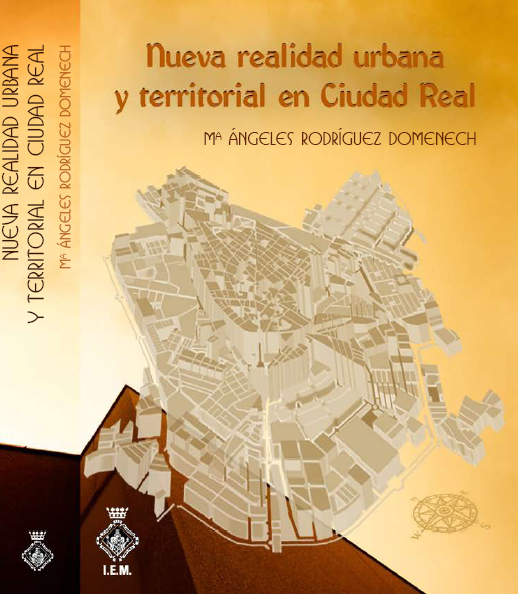  Miércoles 21 de noviembre de 2012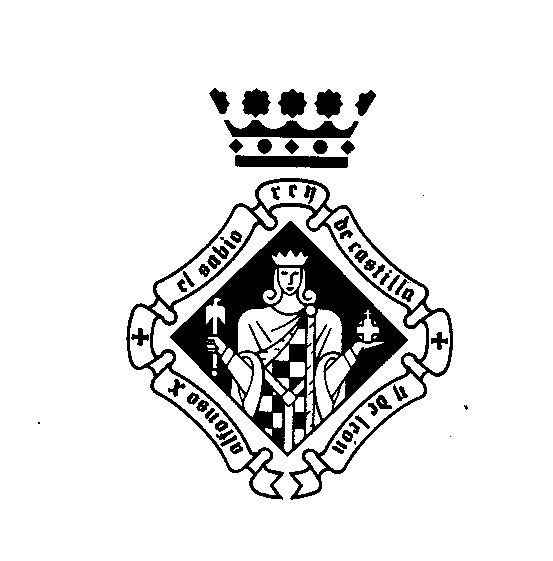 PRESENTACIÓN DEL LIBRONueva realidad urbana y territorial en Ciudad Real(1980-2010)Edita: Instituto de Estudios ManchegosIntervienen:. D. Francisco Alía Miranda (Presidente del IEM). D. Félix Pillet Capdepón (Catedrático UCLM). Dª Mª Ángeles Rodríguez Domenech (Autora). Dª Jacinta Monroy Torrico (Vicepresidenta 4ª Diputación Provincial). Dª Rosa Romero Sánchez (Alcaldesa de Ciudad Real)Lugar: Salón Antiguo Casino de Ciudad Real            C/ Caballeros, nº  3Hora: 19,30